Name______________________________________________________________# _________ HR _________________Sci. Block_________ Date ___________________Measuring and Predicting Weather A and D StatementsStatementMy ThoughtsStatementMy Thoughts1.  A thermometer measures air temperature._____  agree_____  disagree_____  it depends7. If it is warm and sunny, most likely, evaporation is going on._____  agree_____  disagree_____  it depends2. A rain gauge measures rainfall by collecting raindrops in a container._____  agree_____  disagree_____  it depends 8. Cooler temperatures cause condensation._____  agree_____  disagree_____  it depends3. An anemometer measures wind direction._____  agree_____  disagree_____  it depends9. Most of the water in the water cycle can be found in clouds._____  agree_____  disagree_____  it depends4. Falling barometric pressure means rainy weather is approaching._____  agree_____  disagree_____  it depends10. Clouds that are scattered are less likely to produce precipitation._____  agree_____  disagree_____  it depends5. In the water cycle, water changes from one state of matter to another._____  agree_____  disagree_____  it depends11. White puffy clouds are called stratus._____  agree_____  disagree_____  it depends6. Transpiration is caused when plants release water from their leaves. _____  agree_____  disagree_____  it depends12. Skies like this mean rainy weather is coming. 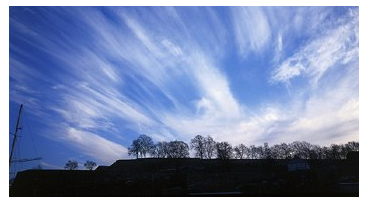 _____  agree_____  disagree_____  it dependsStatementMy ThoughtsStatementMy Thoughts13. In this picture, it is summer in the southern hemisphere.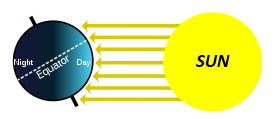 _____  agree_____  disagree_____  it depends18. Prevailing Westerlies are narrow, fast-flowing currents of air between 3 – 7 miles above Earth’s surface. _____  agree_____  disagree_____  it depends14. When it is becoming more hot and dry, fall is starting and summer is ending in the Northern Hemisphere._____  agree_____  disagree_____  it depends 19. Ocean currents, like the Gulf Stream, affect weather on land._____  agree_____  disagree_____  it depends15. Movement of air across the planet creates global weather patterns._____  agree_____  disagree_____  it depends20. The Earth's air and oceans are generally warmer near the poles and cooler near the equator._____  agree_____  disagree_____  it depends16. As a result of the movement of the air in the Jet stream, weather patterns in the United States move west to east._____  agree_____  disagree_____  it depends21. A hurricane is caused by strong winds and warm air over the ocean._____  agree_____  disagree_____  it depends17. When a polar air mass moves south toward the equator, temperatures will drop for that area._____  agree_____  disagree_____  it depends22. A scientist could predict local and global weather events by observing local and global weather patterns._____  agree_____  disagree_____  it depends